Editor: Erin Balke								Price: Woo Hoo!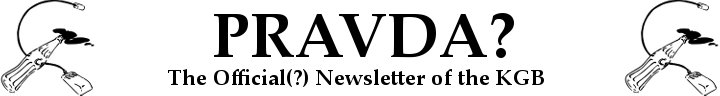 eeb@andrew.cmu.edu								Volume 19, Issue 6 – 29 Feb. 2016_______________________________________________________________________________________________________________________________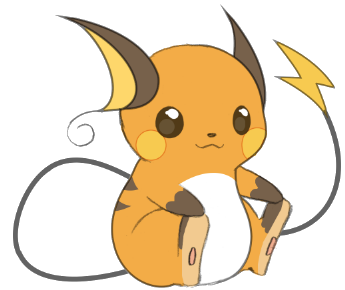 